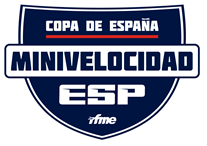 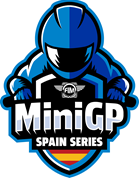 Solicitud PruebaCopa de España de MiniVelocidad - FIM MiniGP Spain Series 2023IMPORTANTE: La información facilitada (aportaciones RFME, condiciones organizadores, precios de inscripciones…) es PROVISIONAL, pendiente de la elaboración del presupuesto 2023 y aprobación por parte los órganos competentes de la RFME. Cifras y datos 2022.Información InscripcionesFechas entre 21 de abril hasta el mes de agosto (periodo veraniego)Aportaciones RFME 2022Organizadores:Oficiales RFMEPresidente de JuradoComisario DeportivoComisario TécnicoCostes*:- Derechos RFME: 850 €- Seguros RC: 7 € por piloto/evento- OficialesStaff RFMEIngresos: - Inscripciones (10% para la RFME)- Tandas de Entrenamientos Libres- BoxesAportaciones RFME y Condiciones Organizadores descritas en el Contrato 2022El organizador deberá remitir la aceptación del convenio a la RFMEAportaciones RFME y Condiciones Organizadores descritas en el Contrato 2022El organizador deberá remitir la aceptación del convenio a la RFMETodas las Categorías:Precio InscripciónCopa de España100 €FIM MiniGP Spain SeriesA confirmarDatos del Organizador:Datos del Organizador:Organizador: Persona de contactoTeléfono de contactoE-mailDatos del eventoDatos del eventoCircuitoFechas PropuestasFechas PropuestasFecha prioritaria2ª Opción3ª OpciónObservaciones, comentarios